NMR Elucidation of Monomer-dimer transition and Conformational heterogeneity in Histone-like DNA binding protein of Helicobacter pylori (Hup)Nancy Jaiswal1, 2*, Nisha Raikwal1, Himanshu Pandey3, Nipanshu Agarwal4, Ashish Arora3, Krishna Mohan Poluri4 and Dinesh Kumar1*1 Centre of Biomedical Research, SGPGIMS Campus, Lucknow 226014, India2 Dr. APJ Abdul Kalam Technical University, IET Campus, Sitapur Road, Lucknow, Uttar Pradesh 2260213 Molecular and Structural Biology Division, CSIR-Central Drug Research Institute, Lucknow 226 031, India4Department of Biotechnology and Centre for Nanotechnology Indian Institute of Technology RoorkeeRoorkee – 247667, Uttarakhand, India*Authors for Correspondence:Highlights:The study revealed dynamic equilibrium between monomeric and dimeric conformations of H. pylori Hup at near physiological temperature and pH. The dynamic equilibrium shifts more towards dimeric state at low pH and low temperature.Compared to monomer, the dimeric state confers conformationally stable -arms and binding to DNA.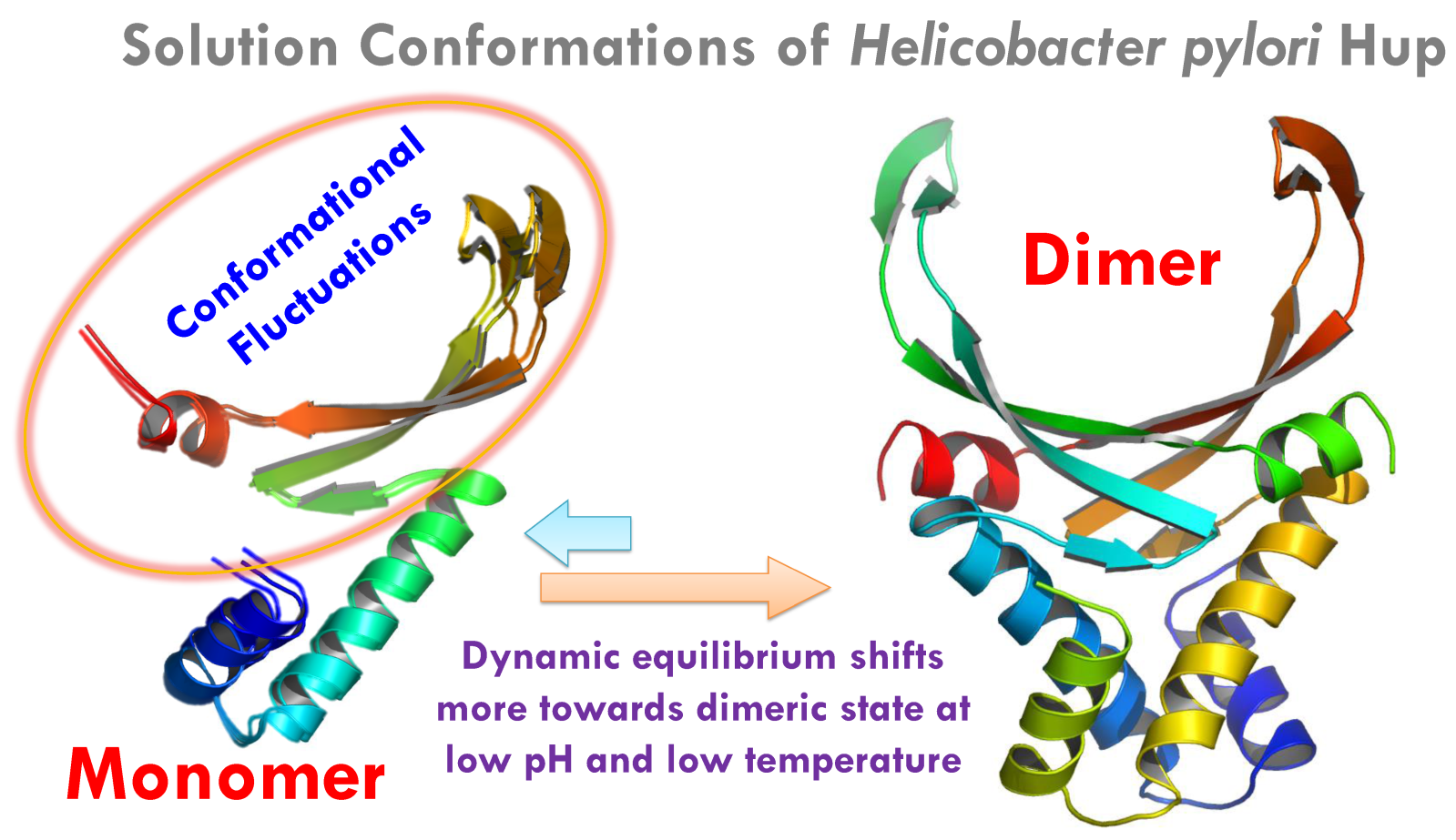 TOC (Table of Content Figure)Nancy JaiswalEmail: nancycbmr@gmail.comContact: +91-8604825961Dr. Dinesh KumarEmail: dineshcbmr@gmail.comContact: +91-8005409932